TÚ ERES LO QUE COMES… MI DIETA									PIRÁMIDE ALIMENTARIA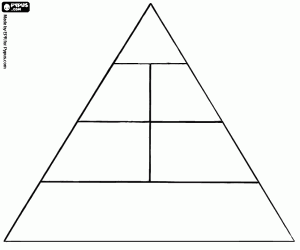 Mis ejercicios:							Otras sugerencias:Bebidas: